МИНИСТЕРСТВО НАУКИ И ВЫСШЕГО ОБРАЗОВАНИЯ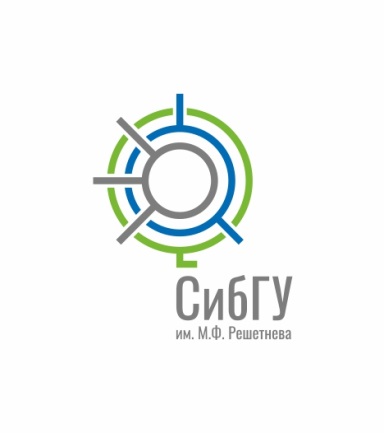 РОССИЙСКОЙ ФЕДЕРАЦИИфедеральное государственное бюджетное образовательное учреждениевысшего образования«Сибирский государственный университет науки и технологийимени академика М.Ф. Решетнева»проспект им. газеты Красноярский  рабочий, 31,  г. Красноярск, Россия, 660037 тел.: +7(391)264-00-14 факс: +7(391)264-47-09,  e-mail: info@sibsau.ru , http://www.sibsau.ruОКПО 02069734, ОГРН 1022402056038   ИНН/КПП 2462003320/246201001ОПОРНЫЙ УНИВЕРСИТЕТ КРАСНОЯРСКОГО КРАЯзапускает новый проект«Работа мечты»Профессионалы – будущим профессионалам!У вас есть уникальная возможность познакомиться с руководителями предприятий Красноярского края и России с их возможностями и перспективами.Цикл видеообращений и видеороликов позволит вам окунуться в профессиональную атмосферу.Данный проект позволит абитуриентам определиться с направлением подготовки при поступлении в СибГУ им. М.Ф. Решетнева, а студентам откроет возможности для выбора будущего места работы.Ежедневно с 18 мая 2020 г. в 18.00 на сайте университета, в социальной сети ВК вам будут представлены презентации предприятий.Главное! Не забывайте под видеопостами задавать интересующие вас вопросы, мы обязательно ответим на все.Ставьте лайки, делитесь полезной информацией с друзьями и добавляйтесь в наши социальные сети.Абитуриент СибГУ им. М.Ф. Решетнева в ВК Официальная группа СибГУ им. М.Ф. Решетнева в ВКМы в Инстаграмме